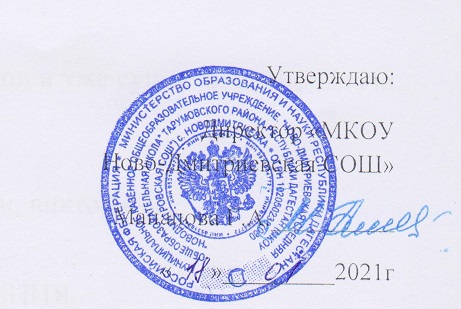 ДЕКАДА НАЧАЛЬНЫХ КЛАССОВс 18.01.21г. по 27.01. 2021г.«Марафон знаний»Девиз:«Удивление! Разнообразие! Творчество! Дружба!»МО начальных классов2020-2021 уч.г.ДЕКАДА НАЧАЛЬНЫХ КЛАССОВ«МАРАФОН ЗНАНИЙ»(18.01.21г. по 27.01. 2021г.)Девиз недели: «Удивление! Разнообразие! Творчество! Дружба!»Цели:  Обеспечение активного, интеллектуального и эмоционально насыщенного отдыха  во внеурочное время;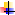  Создание условий для раскрытия способностей каждого ребенка, выявление одаренных детей; Воспитание осознания важности знаний в жизни каждого человека; Развитие умения работать коллективно; Развитие интеллектуальных, творческих и физических способностей детей.Задачи методической предметной недели:  Привлечь всех учащихся для организации и проведения недели.    Провести в каждом классе мероприятия, содействующие развитию познавательной деятельности учащихся, расширению знаний по предметам, формированию творческих способностей: логического мышления, рациональных способов решения задач, смекалки.  Познакомить учащихся на практике со спецификой применения отдельных знаний в некоторых профессиональных сферах.  Организовать самостоятельную и индивидуальную, коллективную практическую деятельность учащихся.  Содействуя воспитанию коллективизма и товарищества,   культуры чувств (ответственности, чести, долга).Принципы проведения методической предметной недели:  Каждый ребенок является активным участником всех событий недели. Он может попробовать себя в разных ролях, попробовать свои силы в различных видах деятельности. Мастерить, фантазировать, выдвигать идеи, реализовывать их, рисовать. Загадывать (придумывать) и разгадывать свои и уже существующие задачи и загадки.Форма проведения предметной недели: Игры, соревнования, конкурсы, выставки, викторины.ПЛАН ПРОВЕДЕНИЯПРЕДМЕТНОЙ ДЕКАДЫ В НАЧАЛЬНЫХ КЛАССАХРуководитель школьной ассоциации учителей начальных классов ______              Караянова Г.В.№ п/пНаименование мероприятияОтветственныйДата    проведенияУчастники1.Открытие предметной недели. Знакомство с планом мероприятий. Караянова Г.В.Учителя 1-4 классов         18.011-4 кл.2.100 ДАССР посвящается.Внеклассное мероприятие «Пионер Дагестана в истории» Классный час « Мой край родной Дагестан»Оформление стенгазетыТемирова Р.С.Заргишиева Г.З.Ильясова Ф.С.Курбанова М.Г.         19.014 а - 4 б класс3 б класс2 б класс3.День литературного чтения1)  «Путешествие по сказкам»- викторина3) Конкурс «Лучший чтец»3) Открытый урок по литературному чтению «К.И.Чуковский «Путаница»».Аджимулаева А.Ю.Учителя начальных классовЮлакаева М.Ю.20.011 а класс1 - 4 класс2 класс4.День математики1) Открытый урок по математике « Письменное умножение на числа, оканчивающиеся нулями».Заргишиева М.Ю.21.014 б класс5.День русского языка1) Открытый урок по русскому языку « Склонение имен прилагательных»2)Конкурс «Лучшая тетрадь»3) К.Паустовский  « Растрепанный воробей»Темирова Р.С.Учителя начальных классовАшимова С.К.22.014 а класс1-4 класс3 а класс5.День интеллектуальных способностей1) Открытый урок по окружающему миру « Здоровый образ»2)Конкурс рисунков «Здоровье- это здорово!»3) Открытый урок по окружающему миру « Строение человека»Ильясова Ф.С.Учителя нач. классовКурбанова М.Г.23.01.      3 б класс1-4 класс2 б класс6.Мастер – класс «Виртуальные технологии в образовании» Караянова Г.В.25.017.       100 ДАССР посвящается.1.Просмотр фильма «Мой Дагестан»2.Выставка рисунковна тему «100 ДАССР»Караянова Г.В.Учителя нач.классов26.011-4 кл.Актовый зал.1-4 кл.8. Закрытие недели начальных классов. Линейка.Подведение итогов предметной недели, награждение участников недели.Учителя 1-4 классов       27.01